NATIONAL ASSEMBLYWRITTEN REPLYQUESTION NO. 527QUESTION 527 FOR WRITTEN REPLY: MR N PAULSEN (EFF): NATIONAL ASSEMBLY (NA).“527 Mr N Paulsen to ask the Minister of Science and Technology:(a) What number of (i) buildings, (ii) properties and (iii) facilities does her department currently (aa) own and (bb) rent, (b) what is the value and purpose of each (i) owned and (ii) rented property and (c)(i) for how long has each property been rented, (ii) from whom is each property rented and (iii) what is the monthly rental fee for each property?”NW596E3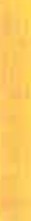 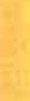 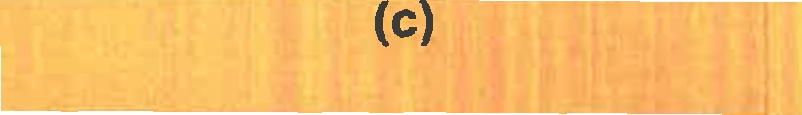 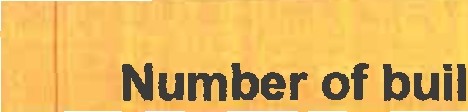 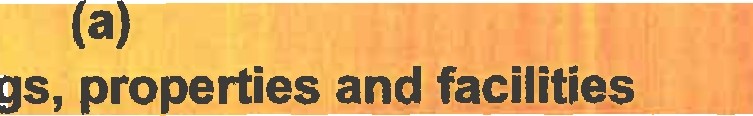 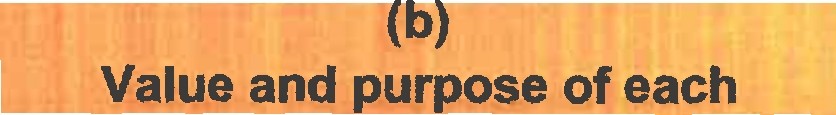 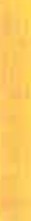 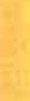 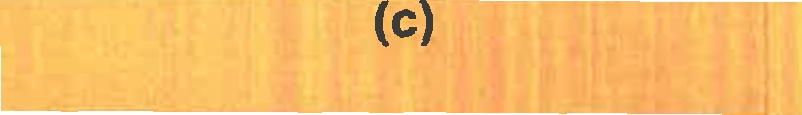 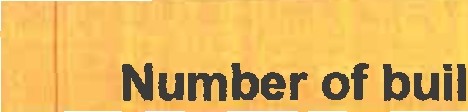 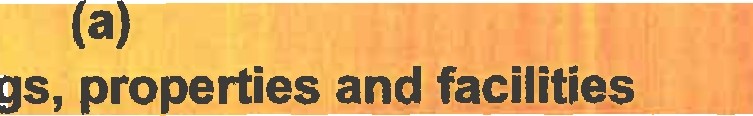 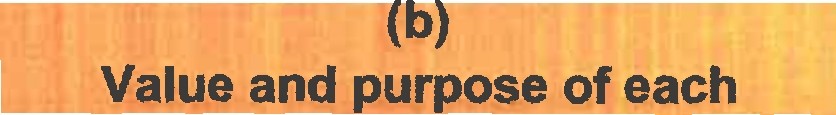 REPLY:4